                ООО «ТСК Комплекс»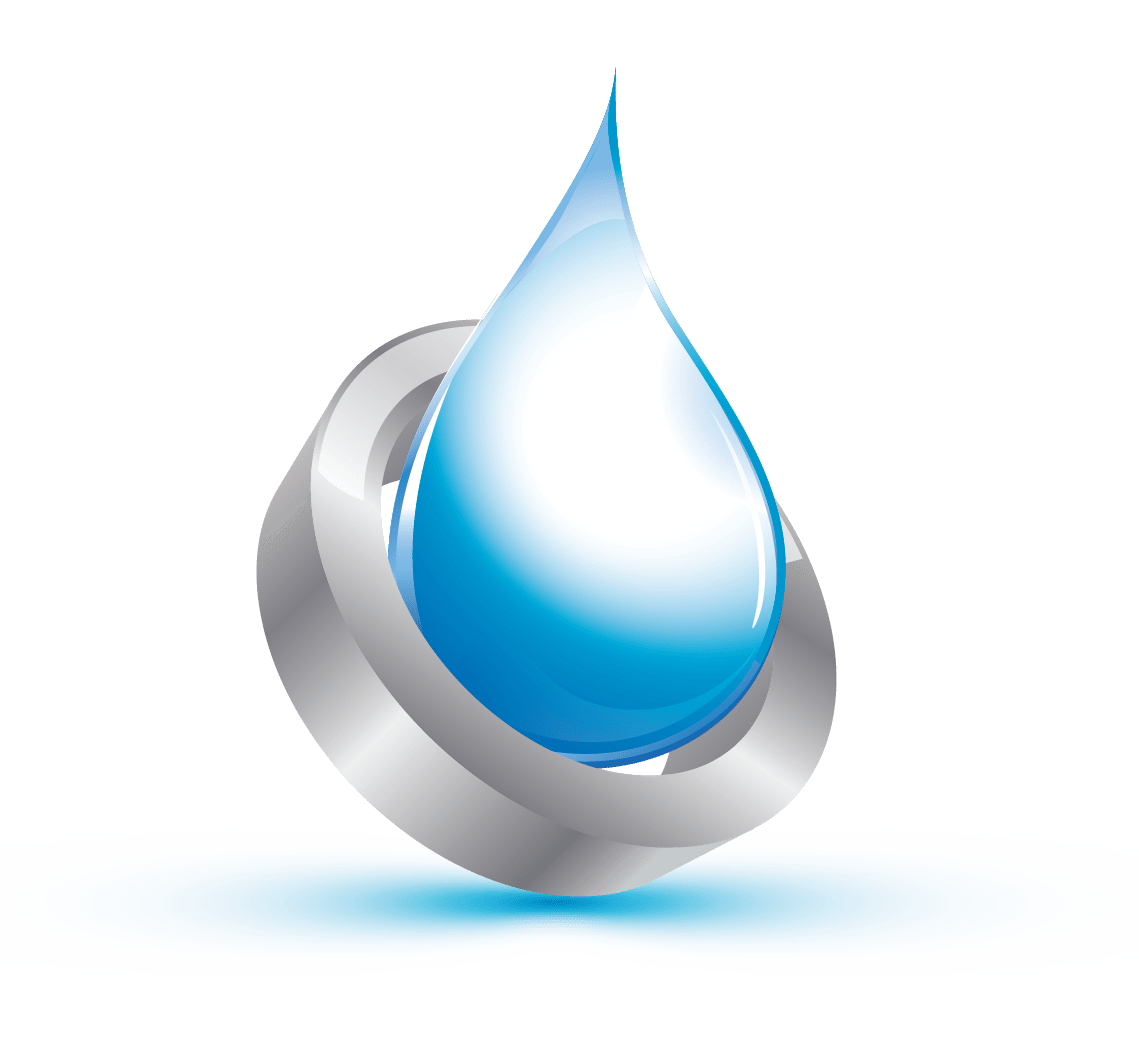                           г. Новосибирск, ул. Автогенная 136 корп. 5, тел: 7 (383) 239-39-89, 7 (983) 310-39-89                       E-mail: tsk.kompleks@mail.ruопросный лист на канализационную насосную станцию ТСКЗаказчикНазвание и адрес объектаКонтактное лицоТелефон / факс / e-mail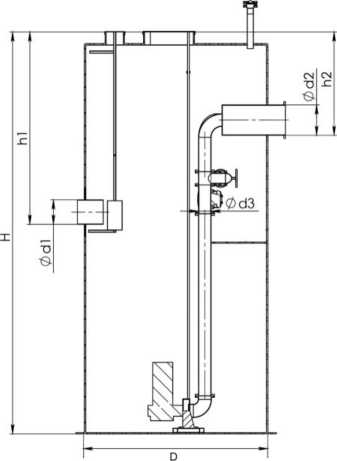 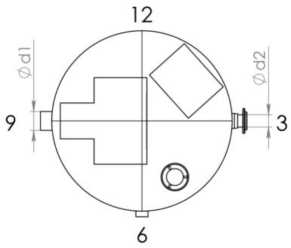 ПОДВОДЯЩИЙ ТРУБОПРОВОДнапорный трубопроводШКАФ УПРАВЛЕНИЯДополнительные требования: